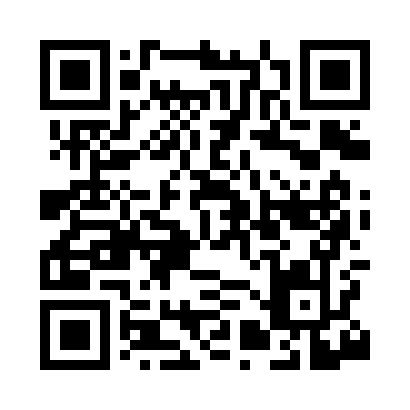 Prayer times for Shady Oak, Iowa, USAMon 1 Jul 2024 - Wed 31 Jul 2024High Latitude Method: Angle Based RulePrayer Calculation Method: Islamic Society of North AmericaAsar Calculation Method: ShafiPrayer times provided by https://www.salahtimes.comDateDayFajrSunriseDhuhrAsrMaghribIsha1Mon3:595:441:215:248:5810:422Tue4:005:441:215:248:5710:423Wed4:015:451:215:248:5710:414Thu4:015:451:215:248:5710:415Fri4:025:461:215:258:5710:406Sat4:035:471:225:258:5610:397Sun4:045:471:225:258:5610:398Mon4:055:481:225:258:5510:389Tue4:065:491:225:258:5510:3710Wed4:075:491:225:258:5510:3611Thu4:095:501:225:258:5410:3512Fri4:105:511:225:258:5310:3513Sat4:115:521:235:258:5310:3414Sun4:125:531:235:248:5210:3315Mon4:135:531:235:248:5210:3116Tue4:155:541:235:248:5110:3017Wed4:165:551:235:248:5010:2918Thu4:175:561:235:248:4910:2819Fri4:185:571:235:248:4910:2720Sat4:205:581:235:248:4810:2621Sun4:215:591:235:238:4710:2422Mon4:236:001:235:238:4610:2323Tue4:246:011:235:238:4510:2224Wed4:256:021:235:238:4410:2025Thu4:276:031:235:228:4310:1926Fri4:286:041:235:228:4210:1727Sat4:306:051:235:228:4110:1628Sun4:316:061:235:218:4010:1429Mon4:336:071:235:218:3910:1330Tue4:346:081:235:218:3810:1131Wed4:356:091:235:208:3710:10